PROGRAMMA “SCUOLA VIVA”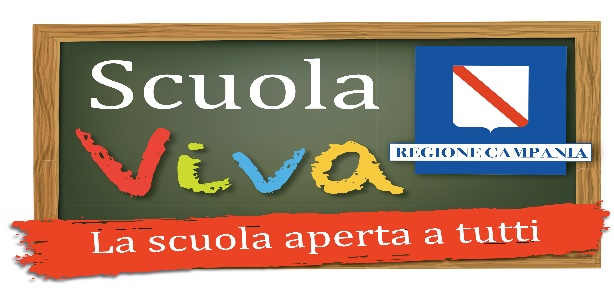 I ANNUALITA’ NUOVO CICLO2021 - 2027Delibera di Giunta Regionale n. 362 del 04/08/2021POR Campania FSE 2014/2020 “Programmazione nuovi interventi di contrasto alla dispersione scolastica”Decreto Dirigenziale n. 263 del 31/05/2022All. _2 Autocertificazione titoli, esperienze, eccAl Dirigente Scolastico dellaLiceo Scientifico “P.S. Mancini”Il/La_sottoscritto/a_________________________________________________________________codice fiscale ____________________________________ DOCENTE a T.I. cl.conc.__________Rende la presente autovalutazione dei titoli, delle esperienze, delle attività, ecc. dichiarate nel proprio curriculum vitae:Per i punti B2-B3-B4 si valuta il solo certificato corrispondente al titolo più altoData _____________									FIRMA								________________________Cod.Uff.Istituto ScolasticoSedeTitolo progetto131AVP.S.ManciniAvellino#Green Living schoolsGRIGLIA DI VALUTAZIONE GENERICA E GLOBALE DEI TITOLI PERCoordinamento del ProgettoGRIGLIA DI VALUTAZIONE GENERICA E GLOBALE DEI TITOLI PERCoordinamento del ProgettoGRIGLIA DI VALUTAZIONE GENERICA E GLOBALE DEI TITOLI PERCoordinamento del ProgettoGRIGLIA DI VALUTAZIONE GENERICA E GLOBALE DEI TITOLI PERCoordinamento del ProgettoGRIGLIA DI VALUTAZIONE GENERICA E GLOBALE DEI TITOLI PERCoordinamento del ProgettoGRIGLIA DI VALUTAZIONE GENERICA E GLOBALE DEI TITOLI PERCoordinamento del ProgettoGRIGLIA DI VALUTAZIONE GENERICA E GLOBALE DEI TITOLI PERCoordinamento del ProgettoPUNTIN. DI RIFERIMENTO DEL CURRICULUMDA COMPILARE A CURA DEL CANDIDATODA COMPILARE A CURA DELLA COMMISSIONEDA COMPILARE A CURA DELLA COMMISSIONEA. L'ISTR UZIONE, LA FORMAZIONE NELLO SPECI FICO SETTORE IN CUI SI CONCORREA. L'ISTR UZIONE, LA FORMAZIONE NELLO SPECI FICO SETTORE IN CUI SI CONCORREA. L'ISTR UZIONE, LA FORMAZIONE NELLO SPECI FICO SETTORE IN CUI SI CONCORREA. L'ISTR UZIONE, LA FORMAZIONE NELLO SPECI FICO SETTORE IN CUI SI CONCORREA. L'ISTR UZIONE, LA FORMAZIONE NELLO SPECI FICO SETTORE IN CUI SI CONCORREA. L'ISTR UZIONE, LA FORMAZIONE NELLO SPECI FICO SETTORE IN CUI SI CONCORREA. L'ISTR UZIONE, LA FORMAZIONE NELLO SPECI FICO SETTORE IN CUI SI CONCORREA l. LAUR EA (vecchio ordinamento o magistrale)1 10 e lode25A l. LAUR EA (vecchio ordinamento o magistrale)100 - 1 1020A l. LAUR EA (vecchio ordinamento o magistrale)< 10015A2.  DOTTORATO  DI  RICERCA (si valuta un solo titolo)5A3. MASTER  U NIVERSITARIO  (si val uta un solo titolo)5A4. CORSI DI PERFEZIONAMENTO(durata annuale) Max 2 corsip.5per CorsoB.  LE CERTIFICAZIONI INFORMATICHE/LINGUISTICHEB.  LE CERTIFICAZIONI INFORMATICHE/LINGUISTICHEB.  LE CERTIFICAZIONI INFORMATICHE/LINGUISTICHEB.  LE CERTIFICAZIONI INFORMATICHE/LINGUISTICHEB.  LE CERTIFICAZIONI INFORMATICHE/LINGUISTICHEB.  LE CERTIFICAZIONI INFORMATICHE/LINGUISTICHEB.  LE CERTIFICAZIONI INFORMATICHE/LINGUISTICHEBI. COM PETENZE I.C.T. CERTIFICATE RICONOSCIUTE DA L M IURMax 1 cert.p. 5 per cert.*B2. COM PETENZE LI NGUISTICHE CERTIFICATE LIVELLO Cl INING LESE p. 3*B3. COM PETENZE LI NGU ISTICHE CERTIFICATE LIVELLO B2 INING LESE p. 2*B4. COM PETENZE LI NGUISTICHECERTIFICATE LIVELLO B1 INING LESE p. 1PUNTI N.DI RIFERIMENTO DEL CURRICULUMDA COMPILARE A CURA DEL CANDIDATODA COMPILARE A CURA DEL CANDIDATOPUNTI N.DI RIFERIMENTO DEL CURRICULUMDA COMPILARE A CURA DEL CANDIDATODA COMPILARE A CURA DEL CANDIDATOC. LE ESPERI ENZE NELLO SPECIFICO SETTORE IN CUI SI CONCORREC. LE ESPERI ENZE NELLO SPECIFICO SETTORE IN CUI SI CONCORREC. LE ESPERI ENZE NELLO SPECIFICO SETTORE IN CUI SI CONCORREC. LE ESPERI ENZE NELLO SPECIFICO SETTORE IN CUI SI CONCORREC. LE ESPERI ENZE NELLO SPECIFICO SETTORE IN CUI SI CONCORREC1. FUNZIONE STRUMENTALE AREA PROGETTAZIONE PON- FESR – ERASMUS – REGIONE CAMPANIAMax 5 esperien ze2 per esperienzaC2. ESPERIENZE DI DOCENTE/TUTOR (min. 20 ore) NEI PROGETTI FINANZIATI DAL FONDO SOCIALE EUROPEO (PON -POR) -FSEMax 3 cspcrienze1 per esperienzaC3. ESPERIENZE DIFACI LITATORE- FIGURE DI SU PPORTO GESTIONA LE (min. 20 ore) NEI PROGETTI FINA NZIATI DA L FESR (PON -POR - POC) – FSE-REGIONE CAMPANIAMax 4 esperienze5 per esperienzaC4. COMPONENTE COMITATO DI VA LUTAZIONE (LEGGE 107)Max 5 csperienze2 per esperienzaC5. TUTOR PERCORSI PCTOMax 4 cspcrienze1 per esperienzaTOTALETOTALETOTALE